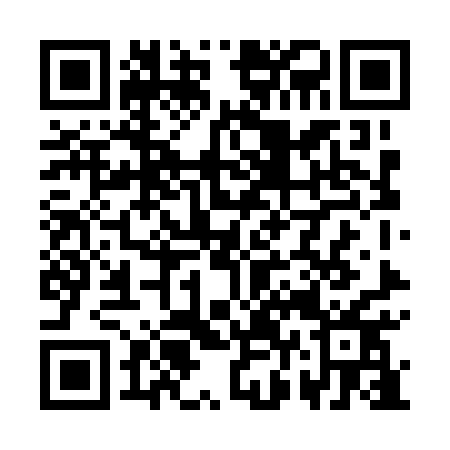 Ramadan times for Ruda Szczutkowska, PolandMon 11 Mar 2024 - Wed 10 Apr 2024High Latitude Method: Angle Based RulePrayer Calculation Method: Muslim World LeagueAsar Calculation Method: HanafiPrayer times provided by https://www.salahtimes.comDateDayFajrSuhurSunriseDhuhrAsrIftarMaghribIsha11Mon4:014:015:4911:383:335:275:277:0912Tue3:593:595:4711:373:345:285:287:1013Wed3:573:575:4511:373:355:305:307:1214Thu3:543:545:4311:373:375:325:327:1415Fri3:523:525:4111:363:385:335:337:1616Sat3:493:495:3811:363:395:355:357:1717Sun3:473:475:3611:363:415:365:367:1918Mon3:453:455:3411:363:425:385:387:2119Tue3:423:425:3211:353:435:405:407:2320Wed3:403:405:3011:353:455:415:417:2521Thu3:373:375:2811:353:465:435:437:2622Fri3:353:355:2511:343:475:445:447:2823Sat3:323:325:2311:343:485:465:467:3024Sun3:303:305:2111:343:495:485:487:3225Mon3:273:275:1911:333:515:495:497:3426Tue3:253:255:1711:333:525:515:517:3627Wed3:223:225:1411:333:535:525:527:3828Thu3:203:205:1211:333:545:545:547:4029Fri3:173:175:1011:323:555:555:557:4230Sat3:143:145:0811:323:575:575:577:4431Sun4:124:126:0612:324:586:596:598:461Mon4:094:096:0412:314:597:007:008:482Tue4:064:066:0112:315:007:027:028:503Wed4:044:045:5912:315:017:037:038:524Thu4:014:015:5712:305:027:057:058:545Fri3:583:585:5512:305:047:067:068:566Sat3:563:565:5312:305:057:087:088:587Sun3:533:535:5112:305:067:107:109:008Mon3:503:505:4812:295:077:117:119:029Tue3:473:475:4612:295:087:137:139:0410Wed3:453:455:4412:295:097:147:149:07